1.  Identification of the Substance / Mixture and the Company / Undertaking 	Product Identifier 	Identification of Substance / Mixture:                   Diamond 801 Washing Up Liquid 1.2.   Relevant Identified Uses / Uses Advised Against 	Relevant Identified Use(s)     Water-based  detergent  used to assist in the handwashing  of dishes and cutlery.Uses Advised Against           At this moment we have not identified any uses advised against. 1.3.   Details of the Supplier of the Safety Data Sheet 	 Company Name                      Parkside Ireland LimitedAddress                                    71 Cherry Orchard Industrial Estate, Ballyfermot, Dublin 10Telephone                                +353 1 626 8342  E-mail                                        parkside@parksideirl.com 1.4.   Emergency Telephone Number 	+353 1 626 8342National Poisons Unit, Beaumont Hospital, Dublin. 01-8379964/01-83799662.  Hazard Identification 	 2.1.   Classification of the Substance or Mixture 	Classification According to Regulation (EC) 1272/2008H319 Eye irritation. 2.2.   Label Elements 	 Labeling according to Regulation (EC) 1272/2008: NonePictogram(s)               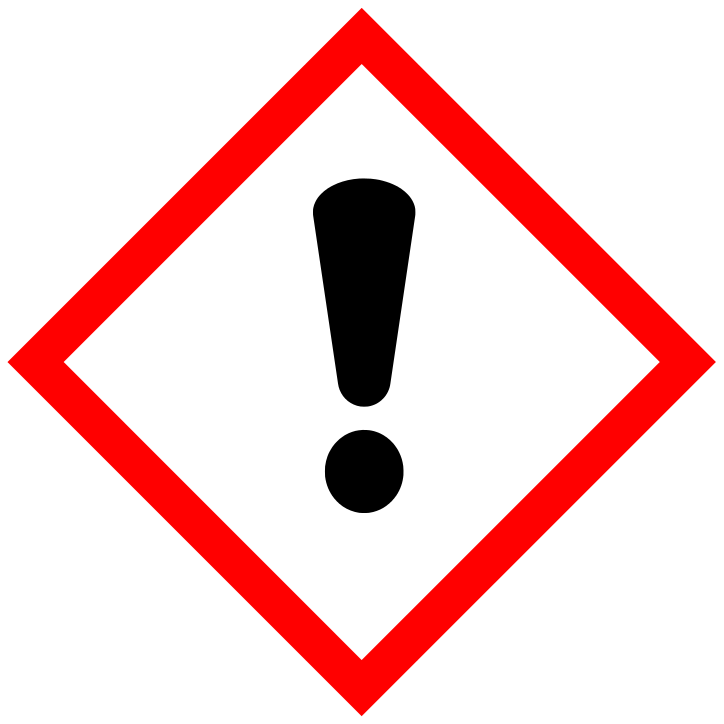 Signal Word.		Warning.          Hazard Statements H319 Causes serious eye irritation                                            Precautionary Statements      P305, P351, P338. IF IN EYES rinse cautiously with water for    several minutes. Remove contact lenses, if present and easy to do. Continue rinsing.P313, P337. If eye irritation persists, get medical attention. 2.3.   Other Hazards 	None identified.3.  Composition / Information on Ingredients 	 3.1.   Substances 	Mixture. 3.2.   Mixtures 	This product contains the ingredients(s) listed below:Name                                                   CAS No.         EC No.          Content     Classification [a] Sodium dodecyl benzene  sulphonate                                           25155-30-0      246-680-4          <10%        H319 Causes serious                                                                                                                           eye irritation  Alcohol C10-16 ethoxylate,  sulfate, sodium salt                             68891-38-3      500-234-8          <10%           H318 Causes Serious                                                                                                                                        eye damage	Mixture of 5-chloro-2-methyl-4- isothiazolin-3-one and 2-methyl-  2H-isothiazol-3-one (3:1)                    55965-84-9      611-341-5     <0.001%      H315  Causes skin                                                                                                                                    Irritation.                                                                                                                                  H319 Causes serious                                                                                                                                   eye irritation	  Parfum                                                 [b]                    [b]                      <0.1%     	 [a] The symbols used are explained in Section 16.[b] This ingredient is a mixture of different substances.4.  First Aid Measures 	 4.1.   Description of First Aid Measures 	 Eye Contact                          If patient is wearing contact lenses, remove them.  Then wash affectedeye(s) immediately with low-pressure water while lifting the eyelids until irritation   subsides.      If  any  undesirable   symptoms   persist,   obtain                                                   assistance from a medical professional. 	Inhalation                              If   affected,   remove   patient   from   exposure.      Consult   a  medical                                                   professional if any undesirable symptoms persist. 	Ingestion                               Wash  mouth  and throat with water  and give water  to drink.   Do not induce  vomiting.     Obtain  professional   assistance   from  a  medical                                                   professional. 	Skin Contact                         Remove clothing that has been in contact with product.   Rinse off with                                                   soap and water. 	 4.2.   Most Important Symptoms and Effects, both Acute and Delayed 	See Section 11. 4.3.   Indication of any Immediate Medical Attention and Special Treatment Needed 		    None5.  Fire fighting Measures 	 5.1.   Extinguishing Media 	Suitable extinguishing media:Non-flammable   and   does   not   support   combustion.      All   normal extinguishing media may be used. 5.2.   Special Hazards Arising from the Substance or Mixture 	 Exposure hazards:              Thermal  decomposition   could  result  in  the  formation  of  oxides  ofcarbon and sulphur. 5.3.   Advice for Fire-fighters 	 Advice for Fire-fighters:      The  fire-fighting   procedures   required   will  depend   on  surroundingmaterials.6.  Accidental Release Measures 	 6.1.   Personal Precautions, Protective Equipment and Emergency Procedures 	Mark out the contaminated area with signs and limit access to authorised personnel.  Do not attempt to take action without suitable protective clothing – see Section 8.  Turn leaking containers leak-side up to prevent the escape of liquid. 6.2.   Environmental Precautions 	Do not allow large (more than 50 litres) spillages  of product to reach sewage system  or any water course.  Prevent from spreading (by using oil barriers, for example). 6.3.   Methods and Material for Containment and Cleaning Up 	Wash small (50 litres or less) spillages of product into drain with 100 times the quantity of water.In the event  of larger  spillages,  take  up bulk  with an inert  absorbent.    Transfer  to a container  for disposal by an appropriate method.  Close the container securely and label the container. 6.4.   Reference to Other Sections 	See Section 1 for emergency contact details.See Section 8 for information on personal protective equipment. See Section 13 for waste treatment information.7.  Handling and Storage 	 7.1.   Precautions for Safe Handling 	Avoid  contact  with  eyes.  Rinse  and  dry hands  after  use.   For  prolonged  contact,  wear  detergent resistant gloves. 7.2.   Conditions for Safe Storage, Including any Incompatibilities 	Store  in  original  containers.    Keep  containers  closed.    Store  in  a  cool,  well  ventilated  area  at  a temperature of 5–40 C. 7.3.   Specific End Use(s) 	See Section 1.2.8.  Exposure Controls 	 8.1.   Control Parameters 	 Occupational Exposure (OE) Data		Not applicable. 8.2.   Exposure Controls 	Engineering measures        Engineering  measures  are  not  required  unless  a  risk  assessment                                                   indicates the need for them. 	Respiratory Protection        Respiratory   protection   is  not  required   unless   a  risk   assessment                                                   indicates the need for it. 	Hand Protection                   If  the  user  has  sensitive  skin  or  if  prolonged  contact  is anticipated,                                                   gloves should be worn. 	Eye Protection                      Eye protection  is not required unless a risk assessment  indicates the                                                   need for it. 	Skin Protection                     Skin protection is not required unless a risk assessment  indicates the                                                   need for it.  If skin comes into contact with product, rinse off. 	Hygiene Protection              Wash hands after contact with the product and before commencement                                                   of other activities. 	9.  Physical and Chemical Properties 	 9.1.   Information on Basic Physical and Chemical Properties 	 Appearance                           Viscous liquid at ambient temperatures.Colour                                    AmberOdour                                     LemonSolubility (water)                  Highly solubleSolubility (fat)                       Sparingly soluble         pH                                             ca. 7Melting point                        < 0ºC                            Boiling point/boiling               > 100ºCRelative Density                   1.03 – 1.04 (20ºC)       Vapour pressure @ 20 ºC      Not determinedFlash Point                            Not determined            Flammability (solid, gas)       Not flammableAutoflammability                  Not autoflammable      Partition coefficient (n-Not determined                                       octanol/water)                         	  Oxidising Properties            Not oxidising                 Explosive Properties               Not determined 	 9.2.   Other Information 		      Not applicable10. Stability and Reactivity 	 10.1. Reactivity 	No hazardous  reaction is anticipated  if the instructions  for handling and storage (see Section 7) are respected. 10.2. Chemical Stability 	This mixture is stable under the conditions recommended for handling and storage (see Section 7). 10.3. Possibility of Hazardous Reactions 	See Section 10.1 and 10.2 10.4. Conditions to Avoid 	Protect from freezing. Avoid temperatures outside the range 5–40 C. 10.5. Incompatible Materials 		    Not applicable. 10.6. Hazardous Decomposition Products 	Thermal decomposition could result in the formation of oxides of carbon and sulphur.11. Toxicological Information 	 11.1. Information on Toxicological Effects 	 Symptoms / Routes of Exposure 	 Eye Contact                          Unlikely to cause eye irritation under conditions of normal use.Ingestion                               Not applicable as usage under normal conditions is unlikely to result in                                                   ingestion. 	  Inhalation                               Unlikely to cause respiratory irritation under conditions of normal use. 	Skin Contact                         Unlikely  to  cause  skin  irritation  under  conditions  of  normal  use  by                                                   persons of normal skin sensitivity. 	 12.1. Toxicity 	Negligible ecotoxicity. 12.2. Persistence and Degradability 	Easily biodegradable 12.3. Bioaccumulative Potential 	Not expected to bioaccumulate. 12.4. Mobility in Soil 	Readily absorbed into soil. 12.5. Results of PBT and vPvB Assessment 		    This product is not identified as a PBT or vPvB substance. 12.6. Other Adverse Effects 		     None known.13. Disposal Considerations 	 13.1. Waste Treatment Methods 	Small quantities (20 litres or less) can be poured into drains when diluted with water while cleaning spill. Avoid contaminating the ground or waterways with waste.Where practical, waste or surplus material should be recovered and recycled.When disposing of waste or surplus material avoid contact with the eyes and skin.  See Section 8 for personal protective equipment.Rinse  out  the  container  thoroughly  after  use,  then  dispose  of  appropriately  as  commercial  waste. Observe all local and regional waste regulations.14. Transport Information 	 14.1. UN number 	Not classified. 14.2. UN proper shipping name 	Not classified. 14.3. Transport hazard class(es) 	Not classified. 14.4. Packing group 	Not classified. 14.5. Environmental hazards 	See section 12. 14.6. Special precautions for user 	Not applicable. 14.7. Transport in bulk according to Annex II of MARPOL73/78 and the IBC Code 	Not applicable.15.1. Safety, Health and Environmental Regulations / Legislation Specific to the Substance orMixture 15.2. Chemical Safety Assessment 	A chemical  safety  assessment  has  not  been  carried  out  for  the  substance  or  the  mixture  by the supplier.16. Other Information 	 16.1. Other Information 	 Explanation of Changes Made in Revising Document 	This is the first issue of this document in compliance with Regulation (EC) No. 1272/2008 Relevant Legislation 	Regulation (EC) No 1907/2006 of the European Parliament and of the Council of 18 December 2006 concerning the Registration, Evaluation, Authorisation and Restriction of Chemicals (REACH) and subsequent amendments.Regulation (EC) No. 1272/2008 on classification, labelling and packaging of substances and mixtures(CLP) and subsequent amendments. Explanation of Hazard Phrases used in Section 3 	 H315        Causes skin irritationH318        Causes serious eye damageH319         Causes serious eye irritation Use of This Safety Data Sheet 	This Safety Data Sheet complements and should be used in conjunction with Technical Data Sheets. The information and recommendations  given above are, to the best of the company's knowledge and belief, accurate and reliable as of the date issued, but are offered without guarantee or warranty. They relate to the specific material designated and may not be valid for such material used in combination with any other material or in any process.Conditions  of  use  of  the  material  are  under  the  control  of  the  user,  therefore  it  is  the  user's responsibility  to satisfy himself as to the suitability and completeness  of this information  for his own particular use. It is also the responsibility of the user to take all precautions  required in handling this material.  The  attention  of the user  is drawn  to possible  risks  which  may be incurred  by using  the product for any purpose other than that for which it is intended. The provision of this Safety Data Sheet does not exonerate the user from appraising himself of all regulations governing his activities; for this he is solely responsible.REGISTERED WITH THE NATIONAL POISONS UNIT, BEAUMONT HOSPITAL, DUBLIN. 